Twin Cities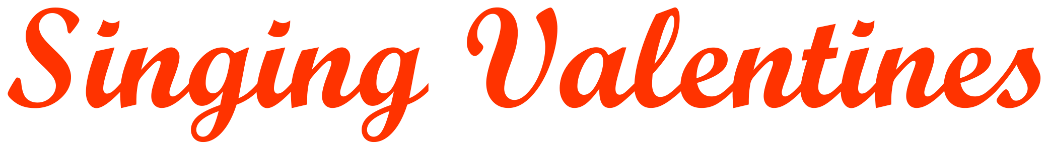 A unique memory that lasts all yearTwin CitiesA unique memory that lasts all year